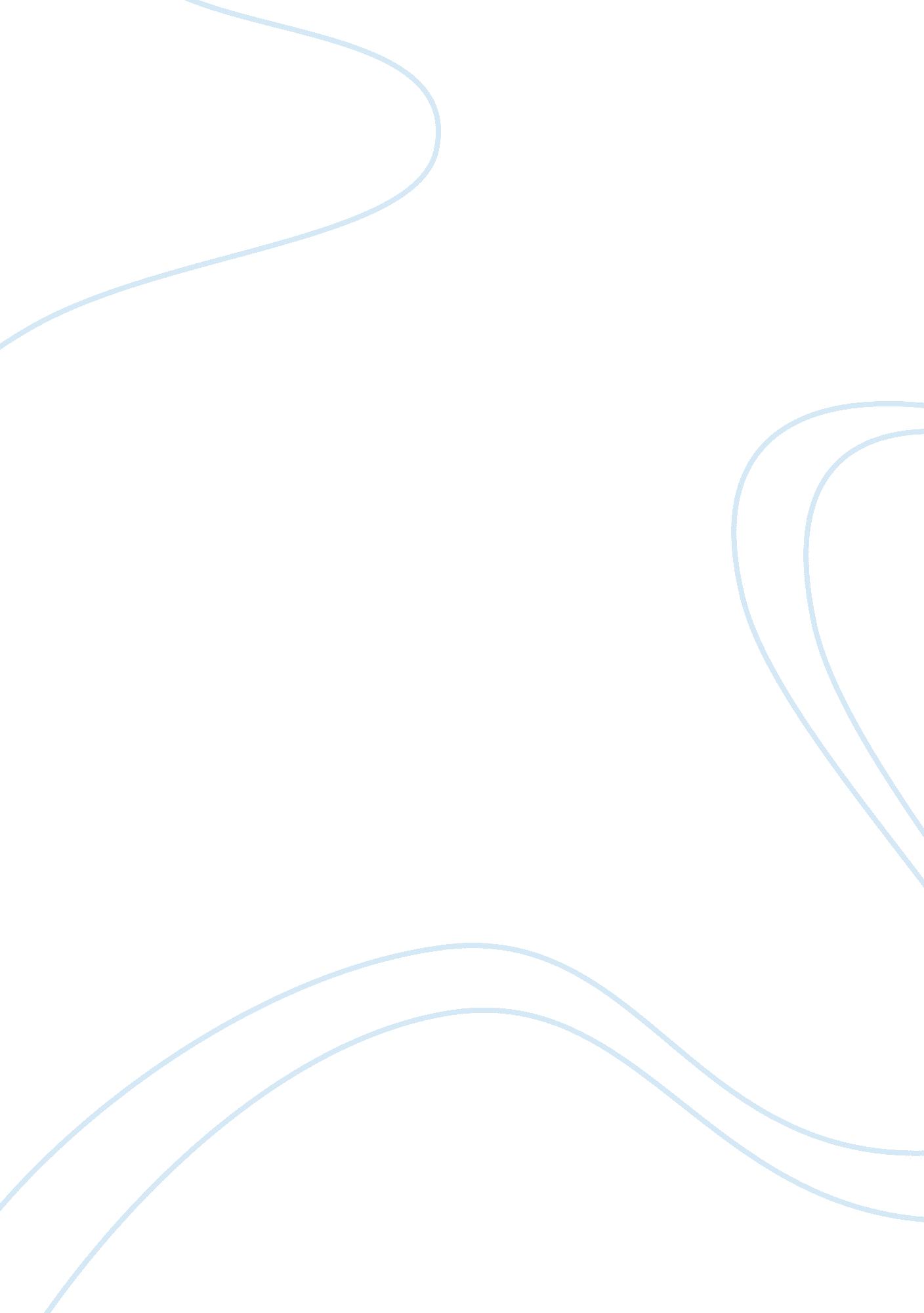 Should americans deport illegal citizens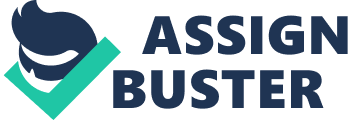 Immigration Those who favor amnesty for illegal aliens do not seem to realize that a crime has been committed and not, as they might have you believe, one without a victim. The massive numbers of illegal aliens pouring across mainly the southern border has and continues to cause substantial economic, social and physical harms to legal citizens. These harms occur predominantly to those who are among the most vulnerable segments of the population, minorities, children and the poor. Simply enforcing the laws presently on the books and deporting illegal aliens is an economic necessity that would also result in decreased crime rates. 
Illegal immigrants receive more from public monies than they contribute which lowers the standard of living for legal citizens. Illegal immigrants contribute greatly to the overall population growth and health care, education and employment are the most impacted. Salaries are driven down by illegal immigrants willing to work for much less while their children, illegal and legal, overcrowd the schools. It’s the U. S. taxpayer who is sent the bill for their health care services as well. In addition, the large influx of illegal aliens burdens the already inadequate number of units classified as affordable housing and other welfare resources such as energy, water and land usage (“ Illegal Immigration”, 2003). 
Illegal immigrants have already broken the law upon arrival into the country and a considerable number break more such as including selling drugs, theft, murder, rape, etc. while in the country. The cost to the federal court and prison system alone in 2002 attributed to illegal aliens was $1. 6 billion. This does not include the costs to state judicial and penal institutions. It costs Arizona, for example, $80 million to jail illegal aliens yearly. According to a 2002 report by Heather MacDonald of the City Journal, “ In Los Angeles, 95 percent of all outstanding warrants for homicide (which total 1, 200 to 1, 500) target illegal aliens. Up to two-thirds of all fugitive felony warrants (17, 000) are for illegal aliens” (McDonald, 2004). Illegal aliens drain social services paid for by legal citizens, $2. 5 billion from Medicaid, $2 billion from food aid programs and $2 billion in hospital care from the federal coffers in 2002 alone. States along the southern border pay out hundreds of millions of dollars every year providing social services for illegal aliens. The children of illegal aliens do not have to prove citizenship to attend public schools which has resulted in overcrowding – a tremendous sapping of resources. It takes more time to teach children that only speak Spanish which thus costs more money. California spends a staggering $8 billion every year just in educating the children of illegal aliens (“ Illegal Immigrants”, 2007). 
Those that support amnesty of illegal aliens currently in the U. S. argue that deportations would result in the splitting of families. Children born in this country could stay but their illegal parents would have to leave. They also express that it would be unfair for a child that has lived in the U. S. all their life to be suddenly thrust into the conditions of a third world country. While that is a compelling and reasonable argument, the cost is too great. By allowing the continued and unabated free-flow of illegal immigrants, this country too before long will assume third world status. Methods to stem this flow such as building a border fence, deporting all illegal aliens, cracking down on employers and implementing a federal identification system might appear severe to some but are necessary steps in safeguarding America for Americans. 
References 
“ Illegal Immigrants Helpful or Harmful to America?” (2007). About Conservative Politics U. S. Available May 7, 2007 from “ Illegal Immigration is a Crime.” (March 2003). Federation for American Immigration Reform. Available May 7, 2007 from McDonald, Heather. (Winter 2004). “ The Illegal-Alien Crime Wave.” City Journal. New York: The Manhattan Institute. Available May 7, 2007 froom 